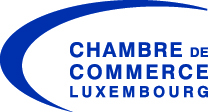 Chamber of Commerce Luxembourg – International Affairs     RETURN BEFORE September 9, 2016Tel. : 42 39 39 – 482/316	 	E-mail : Iran@cc.lu 		Fax : 42 39 39 - 822  			Contacts : Edith Stein/Sarah NillesOfficial Mission to IranOctober 17-20, 2016Registration formParticipant-/ Company profilePlease describe your main business activity in 1 line:Hotel booking The Chamber of Commerce offers to book a room for you at the Espinas Palace Hotel (239 USD/night, breakfast included) accommodation has to be paid cash at the hotel upon departure). All transfers will be organised from this hotel and special rates have been negociated. Transport The Chamber of Commerce recommends you the following flights: Luxembourg-Frankfurt-Tehran:LH395L 16OCT 7 LUXFRA SS1  1420  1510            		                                  LH600L 16OCT 7 FRAIKA  SS1  1745  0010        17OCT	1 Tehran-Frankfurt-LuxembourgLH601K     20OCT 4 IKAFRA   SS1  0210  0600LH392K     20OCT 4 FRALUX  SS1  0930  1020                        Bus transfers are organised according to the proposed flights. Participants travelling on other flights will arrange their own transfers from and to the airport.Each participant is personally responsible for his flight reservations.Visa ProcedureThe Chamber of Commerce will collect passports in September for the visa applications at the Embassy to Iran in Brussels. Delegation BrochureThe Chamber of Commerce will publish a brochure presenting all participants’ company profiles. The brochure will be published in English. Therefore, please provide us with the following information before September 9, 2016: Sector of activity (please select)Type of your companyGeneral purpose of my participation:Business contacts (matchmaking)Matchmaking sessions will be organized. In case of interest, please fill out the form below and return it before September 9, 2016 at the latest.Date: 					Signature/Company Stamp:N.B. In case of your cancellation after final registration the Chamber of Commerce will invoice you administrative costs amounting to 200.00 EUR per person.Company:First Name:Last Name:Job title: Languages spoken: Address:(Street, Zip Code & City)E-mail:Tel.:Cell phone:Assistant’s Name:Assistant’s email:Company Website:OI will book the recommended hotel - arrival October 17 early in the morning, departure October 20 (4 nights)OI will book other hotels than the one suggested by the Chamber of Commerce.OI will book the recommended flights.OI will book other flights than the ones suggested by the Chamber of Commerce.Company description (max. +- 350 words)Company’s logo (in high resolution)Name, Job title (in English), company representatives’ photos (in high resolution)Contact details (email/phone)WebsiteOAutomotive and e-mobility OBanking / Finance OEco-construction & sustainable developmentOEco-technologies, environment and renewable energies OMarketing & CommunicationOMachinery & mettalurgyOLifescience & biotechnologiesOServices to companiesOICT & e-commerceOTransport & logisticsOMaterials & production technologiesOTourismOSpace technologiesOOther. Please specifiy:OInnovative start upOSMEOBig company (>250 employees)OBankOResearch instituteOPublic institutionOProfessional Chamber, Association, ...OUniversity, School of higher educationOOther business support associationOOther. Please specifiy:OExploratory informative missionOExport of my productsOImport of new productsOLook for new commercial partnersOLook for new technological partnerOLook for investment opportunities O(Partial) transfer of my production or of my servicesOLook for end customersOOther. Please specifiy:OHerewith I confirm that I would like the Chamber of Commerce to organise individual meetings for meHerewith I confirm that I would like the Chamber of Commerce to organise individual meetings for meProfile of contacts that I am looking for :Profile of contacts that I am looking for :Profile of contacts that I am looking for :O End customersO End customersO Commercial intermediaries (importers, distributors,…)O Industrial partnership or co-operationO Industrial partnership or co-operationO Manufacturing agreement (licence, patents)O Partners for a joint-ventureO Partners for a joint-ventureO Partners for technology transferO Other. Please specify:O Other. Please specify:O Other. Please specify:Specific companies that you would like to meet: Detailed description of  the requested contacts (if available, please indicate contact details: Company, name, surname, address, zip code, city, country, email address, phone number)Specific companies that you would like to meet: Detailed description of  the requested contacts (if available, please indicate contact details: Company, name, surname, address, zip code, city, country, email address, phone number)Specific companies that you would like to meet: Detailed description of  the requested contacts (if available, please indicate contact details: Company, name, surname, address, zip code, city, country, email address, phone number)Existing contacts or activities undertaken in Iran :   O Yes                               O NoExisting contacts or activities undertaken in Iran :   O Yes                               O NoExisting contacts or activities undertaken in Iran :   O Yes                               O NoIf yes, please describe the activities or contacts (names) :Would you like to meet them during the trade mission?            O Yes                               O NoIf yes, please describe the activities or contacts (names) :Would you like to meet them during the trade mission?            O Yes                               O NoIf yes, please describe the activities or contacts (names) :Would you like to meet them during the trade mission?            O Yes                               O NoWhich activities would you like to develop in/with Iran (Main objectives of your participation: imports, exports, establishing a company, offering services…)Which activities would you like to develop in/with Iran (Main objectives of your participation: imports, exports, establishing a company, offering services…)Which activities would you like to develop in/with Iran (Main objectives of your participation: imports, exports, establishing a company, offering services…)